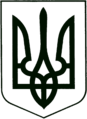 УКРАЇНА
МОГИЛІВ-ПОДІЛЬСЬКА МІСЬКА РАДА
ВІННИЦЬКОЇ ОБЛАСТІВИКОНАВЧИЙ КОМІТЕТ                                                           РІШЕННЯ №96Від 31.03.2022р.                                              м. Могилів-ПодільськийПро внесення змін до рішення виконавчого комітету Могилів-Подільської міської ради від 24.02.2022 року №68      	Керуючись Законом України «Про місцеве самоврядування в Україні», з метою приведення у відповідність переліку матеріальних цінностей, що передаються безоплатно з балансу комунальної установи «Могилів-Подільський трудовий архів» Могилів-Подільської міської ради на баланс Виконавчого комітету Могилів-Подільської міської ради, -виконком міської ради ВИРІШИВ:1. Внести зміни до рішення виконавчого комітету Могилів-Подільської міської ради від 24.02.2022 року №68, а саме: додаток 1 «Перелік матеріальних цінностей, що передаються безоплатно з балансу комунальної установи «Могилів-Подільський трудовий архів» Могилів-Подільської міської ради на баланс Виконавчого комітету Могилів-Подільської міської ради» викласти у новій редакції, що додається.2. Контроль за виконанням даного рішення покласти на заступника міського голови з питань діяльності виконавчих органів Слободянюка М.В..     Міський голова                                                          Геннадій ГЛУХМАНЮК                       Додаток 1          до рішення виконавчого          комітету міської ради           від 31.03.2022 року №96Перелік матеріальних цінностей, що передаються безоплатно  з балансу комунальної установи «Могилів-Подільський трудовий архів» Могилів-Подільської міської ради на баланс Виконавчого комітету Могилів-Подільської міської радиКеруючий справами виконкому 		                         Володимир  ВЕРБОВИЙ  №з\п    Назва цінностейІнвентаризаційний номерДата введення в експлуа-таціюКіль-кістьЦіна(грн)Сума(грн)Знос(грн)1.Монітор TFT1048002201211000,001000,00500,002.Системний блок1048001201212016,172016,171008,083.Принтер Canon104800320121520,00520,00260,004.Ноутбук Lenovo101400012016110000,0010000,005000,00Разом:413536,1713536,176768,08